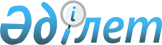 О некоторых вопросах республиканского государственного предприятия на праве хозяйственного ведения "Қазарнаулыэкспорт (Казспецэкспорт)" Министерства индустрии и инфраструктурного развития Республики Казахстан и внесении изменений и дополнения в некоторые решения Правительства Республики КазахстанПостановление Правительства Республики Казахстан от 17 февраля 2020 года № 64.
      Правительство Республики Казахстан ПОСТАНОВЛЯЕТ:
      1. Переименовать республиканское государственное предприятие на праве хозяйственного ведения "Қазарнаулыэкспорт (Казспецэкспорт)" Министерства индустрии и инфраструктурного развития Республики Казахстан в республиканское государственное предприятие на праве хозяйственного ведения "Қазарнаулыэкспорт (Казспецэкспорт)" Комитета государственного оборонного заказа Министерства индустрии и инфраструктурного развития Республики Казахстан (далее – предприятие).
      2. Определить Комитет государственного оборонного заказа Министерства индустрии и инфраструктурного развития Республики Казахстан уполномоченным органом по руководству соответствующей отраслью (сферой) государственного управления в отношении предприятия.
      3. Министерству индустрии и инфраструктурного развития Республики Казахстан в установленном законодательством Республики Казахстан порядке обеспечить:
      1) представление на утверждение в Комитет государственного имущества и приватизации Министерства финансов Республики Казахстан устава предприятия;
      2) государственную перерегистрацию предприятия в государственной корпорации "Правительство для граждан";
      3) принятие иных мер, вытекающих из настоящего постановления.
      4. Утвердить прилагаемые изменения и дополнение, которые вносятся в некоторые решения Правительства Республики Казахстан.
      5. Настоящее постановление вводится в действие со дня его подписания. Изменения и дополнение, которые вносятся в некоторые решения Правительства Республики Казахстан
      1. В постановлении Правительства Республики Казахстан от 31 декабря 2015 года № 1165 "Об утверждении перечня товаров, работ, услуг, приобретаемых в соответствии с международными договорами Республики Казахстан" (САПП Республики Казахстан, 2015 г., № 83-84, ст. 607):
      в перечне товаров, работ, услуг, приобретаемых в соответствии с международными договорами Республики Казахстан, утвержденном указанным постановлением:
      пункт 6 изложить в следующей редакции:
      "6. Товары, работы и услуги военного назначения, приобретаемые в соответствии с Договором между Республикой Казахстан и Российской Федерацией о военно-техническом сотрудничестве, совершенным 24 декабря 2013 года, республиканским государственным предприятием на праве хозяйственного ведения "Қазарнаулыэкспорт (Казспецэкспорт)" Комитета государственного оборонного заказа Министерства индустрии и инфраструктурного развития Республики Казахстан, одним из основных видов деятельности которого является импорт оружия, военной техники, боеприпасов, запасных частей и комплектующих изделий к ним, продукции, оборудования и соответствующих технологий двойного применения для нужд Вооруженных Сил, других войск и воинских формирований Республики Казахстан:
      1) вооружение и военная техника сухопутных войск, запасные и комплектующие изделия к ним, работы, услуги, в том числе техническое обслуживание и ремонт, результаты интеллектуальной деятельности;
      2) вооружение и военная техника военно-воздушных сил, запасные и комплектующие изделия к ним, работы, услуги, в том числе техническое обслуживание и ремонт, результаты интеллектуальной деятельности;
      3) вооружение и военная техника военно-морских сил, запасные и комплектующие изделия к ним, работы, услуги, в том числе техническое обслуживание и ремонт, результаты интеллектуальной деятельности;
      4) боеприпасы, запасные и комплектующие изделия к ним, работы, услуги, в том числе техническое обслуживание и ремонт, результаты интеллектуальной деятельности.";
      пункт 7 изложить в следующей редакции:
      "7. Продукция военного назначения, приобретаемая в соответствии с Соглашением об основных принципах военно-технического сотрудничества между государствами-участниками Договора о коллективной безопасности от 15 мая 1992 года, совершенного 20 июня 2000 года, ратифицированного Законом Республики Казахстан от 2 апреля 2001 года, республиканским государственным предприятием на праве хозяйственного ведения "Қазарнаулыэкспорт (Казспецэкспорт)" Комитета государственного оборонного заказа Министерства индустрии и инфраструктурного развития Республики Казахстан, одним из основных видов деятельности которого является импорт оружия, военной техники, боеприпасов, запасных частей и комплектующих изделий к ним, продукции, оборудования и соответствующих технологий двойного применения для нужд Вооруженных Сил, других войск и воинских формирований Республики Казахстан:
      1) вооружение и военная техника сухопутных войск, запасные и комплектующие изделия к ним, работы, услуги, в том числе техническое обслуживание и ремонт, результаты интеллектуальной деятельности;
      2) вооружение и военная техника военно-воздушных сил, запасные и комплектующие изделия к ним, работы, услуги, в том числе техническое обслуживание и ремонт, результаты интеллектуальной деятельности;
      3) вооружение и военная техника военно-морских сил, запасные и комплектующие изделия к ним, работы, услуги, в том числе техническое обслуживание и ремонт, результаты интеллектуальной деятельности;
      4) боеприпасы, запасные и комплектующие изделия к ним, работы, услуги, в том числе техническое обслуживание и ремонт, результаты интеллектуальной деятельности.".
      2. Утратил силу постановлением Правительства РК от 04.10.2023 № 862.


      3. В постановлении Правительства Республики Казахстан от 29 августа 2019 года № 637 "Об определении уполномоченной организации, осуществляющей импорт товаров (продукции) военного назначения, товаров (продукции) двойного назначения (применения), работ военного назначения и услуг военного назначения, реализацию (в том числе экспорт), ликвидацию посредством уничтожения, утилизации, захоронения и переработку неиспользуемого имущества, за исключением боеприпасов, оказание услуг по предоставлению имущественного найма (аренды) неиспользуемых оборонных объектов, участие в международных выставках в области оборонной промышленности и их организацию на территории Республики Казахстан":
      пункт 1 изложить в следующей редакции:
      "1. Определить республиканское государственное предприятие на праве хозяйственного ведения "Қазарнаулыэкспорт (Казспецэкспорт)" Комитета государственного оборонного заказа Министерства индустрии и инфраструктурного развития Республики Казахстан уполномоченной организацией, осуществляющей импорт товаров (продукции) военного назначения, товаров (продукции) двойного назначения (применения), работ военного назначения и услуг военного назначения, реализацию (в том числе экспорт), ликвидацию посредством уничтожения, утилизации, захоронения и переработку неиспользуемого имущества, за исключением боеприпасов, оказание услуг по предоставлению имущественного найма (аренды) неиспользуемых оборонных объектов, участие в международных выставках в области оборонной промышленности и их организацию на территории Республики Казахстан.".
					© 2012. РГП на ПХВ «Институт законодательства и правовой информации Республики Казахстан» Министерства юстиции Республики Казахстан
				
      Премьер-МинистрРеспублики Казахстан 

А. Мамин
Утверждены
постановлением Правительства
Республики Казахстан
от 17 февраля 2020 года № 64